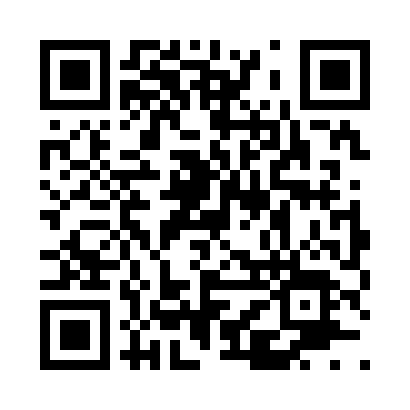 Prayer times for Peacock, Alabama, USAMon 1 Jul 2024 - Wed 31 Jul 2024High Latitude Method: Angle Based RulePrayer Calculation Method: Islamic Society of North AmericaAsar Calculation Method: ShafiPrayer times provided by https://www.salahtimes.comDateDayFajrSunriseDhuhrAsrMaghribIsha1Mon4:295:5012:554:358:019:212Tue4:305:5012:554:358:019:213Wed4:305:5012:564:358:009:204Thu4:315:5112:564:368:009:205Fri4:315:5112:564:368:009:206Sat4:325:5212:564:368:009:207Sun4:335:5212:564:368:009:198Mon4:335:5312:564:368:009:199Tue4:345:5312:564:377:599:1910Wed4:355:5412:574:377:599:1811Thu4:355:5412:574:377:599:1812Fri4:365:5512:574:377:599:1713Sat4:375:5612:574:377:589:1714Sun4:385:5612:574:377:589:1615Mon4:385:5712:574:377:579:1616Tue4:395:5712:574:377:579:1517Wed4:405:5812:574:387:579:1418Thu4:415:5812:574:387:569:1419Fri4:415:5912:574:387:569:1320Sat4:426:0012:584:387:559:1221Sun4:436:0012:584:387:559:1222Mon4:446:0112:584:387:549:1123Tue4:456:0212:584:387:539:1024Wed4:466:0212:584:387:539:0925Thu4:466:0312:584:387:529:0826Fri4:476:0312:584:387:529:0827Sat4:486:0412:584:387:519:0728Sun4:496:0512:584:387:509:0629Mon4:506:0512:584:387:499:0530Tue4:516:0612:584:387:499:0431Wed4:526:0712:574:387:489:03